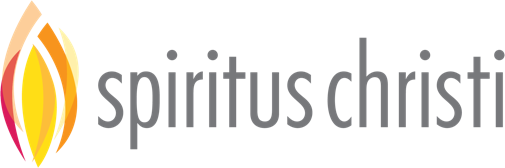                                                          Chiapas Mission				         121 N. Fitzhugh Street				      Rochester, New York 14614					(585) 325 - 1180                        CORAZON de CHIAPAS Pilgrimage                                                Work Scholarship ApplicationApplicants, Please feel free to include a paragraph or two at the end of this application in addition to answering the questions here. Gracias!Your name:                                                                                Today’s date:                                   Pilgrimage dates (if known):Your address:Your phone:                                                                                 Your email:Expiration date of your passport:1. Briefly explain your interest in having the pilgrimage experience in Chiapas, Mexico:2. How will your participation add to the pilgrimage experience of others (e.g., I am a good listener, I am patient)?3. What impact do you believe this experience will have on you at this time in your life?The cost of the pilgrimage is approximately $1,800 per person (including airfare, which is nearly half of the expense). 4. How much of your own money are you able to contribute toward the pilgrimage?5. Amount of work-scholarship money you are requesting:6. Which of the following Chiapas Mission projects would you be able to give of your time to earn the work-scholarship you are requesting? (Check all that could apply)Helping with annual Chiapas Fiesta event (1 weekend in May/June)Making announcements and selling raffle tickets at Mass (2-3 times in May or June)Assisting with coffee sales after Masses (last full weekend of each month)Helping with Coffee House/Open Mic night fundraiser (1 Saturday night in May)Assisting to enhance our online presence (e.g. Facebook page)Supporting the selling of  ‘cosas tipicas’ at our Fiesta (1 Sunday in May/June) and/or at the Holiday Craft Fair (1 Sunday in December)Preparing items ‘cosas tipicas’ to be sold at our Fiesta (1 Sunday in May/June) and/or at the Holiday Craft Fair (1 Sunday in December)7. Do you have any suggestions for how you might help our Chiapas Mission and earn a work-scholarship at the same time?Thank you for your interest in helping the Chiapas Mission and for your intention to go on pilgrimage. Please provide this completed form to Krista Vardabash vardabash@aol.com. By doing so, you acknowledge that your request for a work-scholarship may be shared with the Chiapas Mission group for discussion.